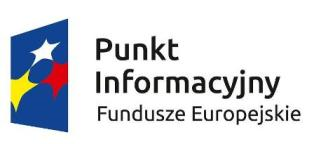 Spotkanie informacyjne – „Fundusze Europejskie na inwestycje przedsiębiorców w ramach strategii ZIT dla Szczecińskiego Obszaru Metropolitalnego”Informacje o spotkaniuPodczas spotkania będzie można uzyskać informacje na temat wsparcia, jakie można otrzymać z Funduszy Europejskich na projekty związane z inwestycjami przedsiębiorcówKiedy i gdzie?28 luty 2017 r., w godz. 10:00-13:00,Urząd Miasta w Świnoujściu sala konferencyjna, ul. Konopnickiej 41, 73-150 ŁobezCel spotkania: przedstawienie informacji o możliwościach uzyskania wsparcia ze środków Unii Europejskiejprzedstawienie oferty Sieci PIFE. Dla kogo?Spotkanie informacyjne skierowane jest do przedsiębiorcówRejestracjaOsoby zainteresowane udziałem w spotkaniu proszone są o przesłanie formularza zgłoszeniowego e-mailem na adres lpi@gryfice.pl do dnia 27 lutego br., do godz. 15:00.Udział w spotkaniu jest bezpłatny. DECYDUJE KOLEJNOŚĆ ZGŁOSZEŃ!W przypadku osób z niepełnosprawnością, prosimy o poinformowanie organizatora o swoich szczególnych potrzebach i rodzaju niepełnosprawności. Umożliwi to przygotowanie odpowiedniej pomocy, a także sprawną obsługę.Uwaga!W przypadku osób z niepełnosprawnością, prosimy o poinformowanie organizatora o swoich szczególnych potrzebach i rodzaju niepełnosprawności. Umożliwi to przygotowanie odpowiedniej pomocy, a także sprawną obsługę. Program Spotkania10.00- 10.15 Rejestracja Uczestników10:15- 12.15 Blok I – Regionalny Program Operacyjny Województwa Zachodniopomorskiego OŚ I- działanie 1.7 12:15 – 12:30 Przerwa12.35 – 13.00 podsumowanie i konsultacje indywidualneOrganizator spotkaniaLokalny Punkt Informacyjny Funduszy Europejskich w Gryficach,
Plac Zwyciestwa 37 ,
72-300 Gryfice,
nr tel. 91 384 84 86/89
e-mail: lpi@gryfice.pl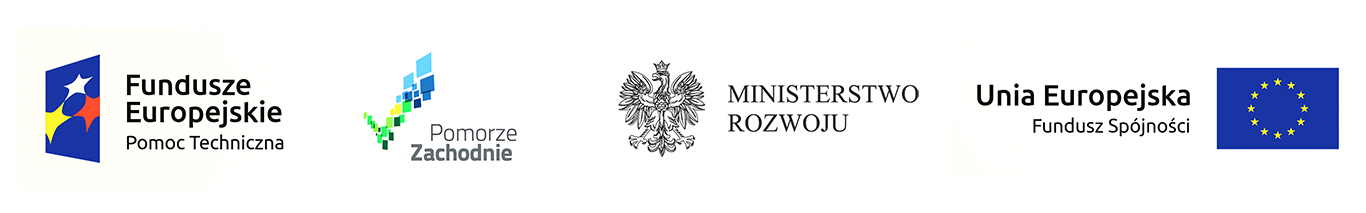 